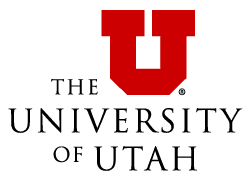 U FACILITIES FAQ’SJune 22, 2020U FACILITIES FAQ’SJune 22, 2020U Facilities Building Responsibilities(Academic and Research Buildings) Personal Responsibilities (Students, Faculty & Staff)How to Report a ConcernSuppliesHand Sanitizer Inside main building entriesNear entries to Classrooms and Labs Sanitize your hands oftenTo report supply needs, call Facilities Dispatch at 801-581-7221SuppliesSanitizing WipesOutside every classroom or lab that is in useStudents and Faculty take a wipe and sanitize your desk area and chair arms before each classTo report supply needs, call Facilities Dispatch at 801-581-7221SuppliesFace Coverings & GlovesProvided for our custodial crewsAlways wear a face covering when inside buildingsTo report supply needs, call Facilities Dispatch at 801-581-7221Indoor Air Quality Ventilation (varies by building system and outdoor air temperature)All classrooms were evaluated for compliance with ASHRAE 62.1, the recognized standard for proper ventilation in classrooms. Those classrooms that meet or exceed ASHRAE 62.1 have been identified for the Class Scheduling office and will be used for all classes.  Those classrooms will have extended hours of ventilation at the beginning and end of each day.In cases where classrooms or labs have unique equipment or systems and may not be compliant to ASHRAE 62.1, EHS has defined a protocol to mitigate the risk of exposure to the COVID-19 virus.The most effective way reduce the risk is to follow the guidelines issued by the University for masks, physical distancing, and washing your hands To report issues with ventilation call Facilities Dispatch at 801- 521-7221Indoor Air Quality FiltrationProvide high efficiency air filtration. To report issues with ventilation call Facilities Dispatch at 801- 521-7221Routine CleaningCommon Areas (Lobbies, halls, stairs, elevators)Clean at the start of every week dayClean touchpoints (door handles, elevator buttons, handrails, & drinking fountains) throughout the daySanitize your hands as you enter every buildingTo report concerns about routine cleaning, call Facilities Dispatch at 801-581-7221Routine CleaningRestroomsClean at the start of every week day Sanitize a second time, mid-dayWash your hands thoroughly with soap and waterTo report concerns about routine cleaning, call Facilities Dispatch at 801-581-7221Routine CleaningTrash RemovalEach building will have designated central locations for building occupants to dispose of their trash.  Facilities will remove trash from central location, onlyTake your trash to central designated locationTo report concerns about routine cleaning, call Facilities Dispatch at 801-581-7221Research LabsTrash removal: 2 times per week, from central locationOther services vary by lab needsClassrooms & Teaching LabsTrash removal: 2 times per week, from central locationClean whiteboards and desktops: daily Vacuum:  monthly, unless additional requestedClean counter tops in your lab work areaOffices/ SuitesTrash removal: 2 times per week, from central locationVacuum: monthly, unless additional requestedClean your desk space and key boardStudent LoungesDisinfect counters/sinks, trash removal,  Vacuum:  daily May be limited for all of Fall Semester Staff Break RoomsTrash removal:  daily Disinfect counters, wipe outside of appliances, sweep/vacuum, disinfect tables:  dailyAfter a Positive Case occursEmergency CleaningDisinfect all building areas that the COVID-19 individual has come in to contact with.Vacate the affected area until you are told it has been disinfected and is safe to returnFill out COVID-19 Reporting Form at www.coronavirus.utah.edu.Facilities will be notified 